Pielikums Nr.7Ozolu lauksaimniecības skola, Brīvzemnieku pagasts, kadastra apzīmējums 66480060025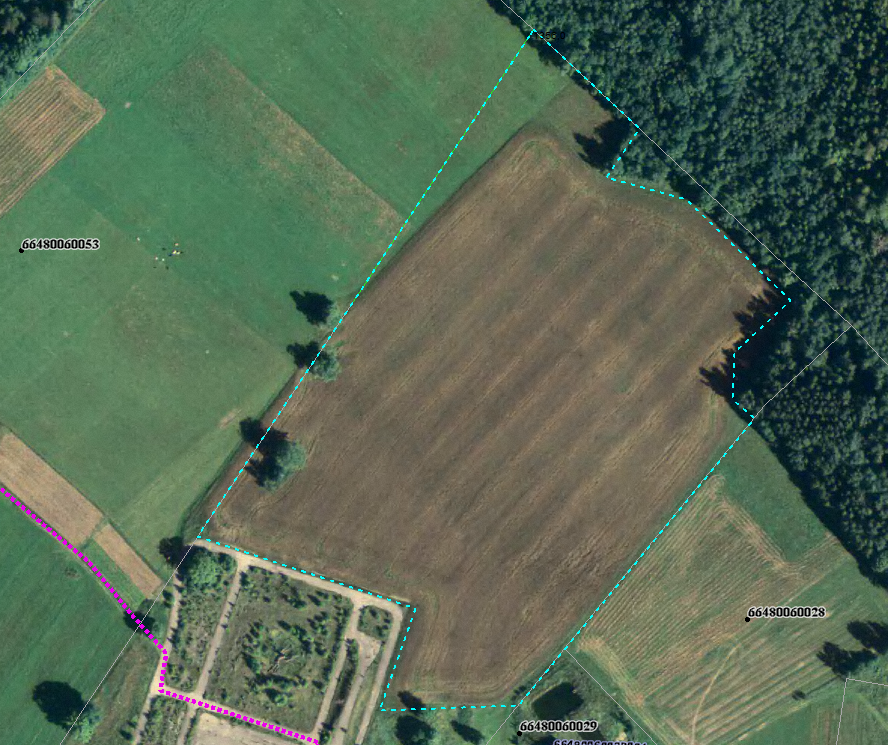 Sagatavoja: G.Meļķe-Kažoka